St. Timothy Lutheran ChurchPentecost A – Drive-In July 12, 2020 – 10:00 a.m. We continue our Drive In Services in the church parking lot.  Come join us for this new venture!  10:00 a.m.  If you aren’t able to join us, welcome and thank you for worshiping with us ‘in spirit’ today.  Prelude – How Great is Our God               https://www.youtube.com/watch?v=4_x8PGFQa8sAnnouncementsCOVID-19 STATE MANDATESSTAY IN YOUR CARWINDOWS UP or WINDOWS DOWN with a mask*Confession and Forgiveness		P:	Blessed be the holy Trinity, ☩ one God, whose steadfast love is everlasting, whose faithfulness endures from generation to generation.	C:  Amen		P:	Trusting in the mercy of God, let us confess our sin.(A moment of silent reflection and confession)	P: Reconciling God,	C:	we confess that we do not trust your abundance, and we deny your presence in our lives. We place our hope in ourselves and rely on our own efforts. We fail to believe that you provide enough for all. We abuse your good creation for our own benefit. We fear difference and do not welcome others as you have welcomed us. We sin in thought, word, and deed. By your grace, forgive us; through your love, renew us;and in your Spirit, lead us; so that we may live and serve you in newness of life. Amen.	P:	Beloved of God, by the radical abundance of divine mercy we have peace with God through ☩ Christ Jesus, through whom we have obtained grace upon grace. Our sins are forgiven. Let us live now in hope. For hope does not disappoint, because God’s love has been poured into our hearts through the Holy Spirit.       C:	Amen*	Praise Song		Praise Adonai      https://www.youtube.com/watch?v=XpF7xpd-E-E*	P:  Greeting 	P:  The grace of our Lord Jesus Christ, the love of God 	and the Communion of the Holy Spirit be with you 	always.  C:  And also with you.*	P:  Prayer of the Day Almighty God, we thank you for planting in us the seed of your word. By your Holy Spirit help us to receive it with joy, live according to it, and grow in faith and hope and love, through Jesus Christ, our Savior and Lord.	C:  Amen.	AL: Reading	Isaiah 55:10-13 (The Message)  https://messagebible.com/scripture/?text=Isaiah+55%3A10-13                                           P:  The holy gospel according to __________.	C:	Glory to you, O Lord.	P:  	Gospel	Matthew 13:1-9, 18-23		                       https://bible.oremus.org/?ql=461215097	P:		The gospel of the Lord.	C:	Praise to you, O Christ	P:  	Sermon:	  Pastor Ivy Gauvin           http://www.sttimothybemus.com/sunday-sermon.html*	Sermon Song:   On What Has Now Been Sown            https://www.youtube.com/watch?v=avWr0qmsHlw*AL:  Apostles’ Creed		I believe in God, the Father almighty,		Creator of heaven and earth.	I believe in Jesus Christ, God’s only son, our Lord.  		Who was conceived by the Holy Spirit, 				born of the virgin Mary, suffered under Pontius 		Pilate, was crucified, died and was buried.  		He descended to the dead.  On the third day he 		rose again; He ascended into heaven,		He is seated at the right hand of the Father and		He will come to judge the living and the dead.	I believe in the Holy Spirit, the holy catholic church, 		The communion of saints, the forgiveness of sins,		The resurrection of the body, and the life 				everlasting.     Amen.*P/AL:  Prayers of the Church  http://www.sttimothybemus.com/prayers-of-the-church.html*	P:  Sharing God’s Peace	P:  The peace of the Lord be with you always.	C:  And also with you.		P:  Let’s share God’s peace with one another.            HONK YOUR HORNS to share the peace!Offering:  Thank you for mailing in your offering or placing it in the container on your way in or out of the Drive In Service.*P:  Lord’s Prayer			Our Father, who art in heaven,			Hallowed be thy name.		Thy kingdom come, thy will be done,			On earth as it is in heaven.		Give us this day our daily bread;			And forgive us our trespasses,		As we forgive those who trespass against us;		And lead us not into temptation,			But deliver us from evil.		For thine is the kingdom, and the power,			And the glory, forever and ever.  Amen  *	P:	BenedictionNeither death, nor life, nor angels, nor rulers, nor things present, nor things to come, nor powers, nor height, nor depth, nor anything else in all creation, will be able to ,separate us from the love of God in Christ Jesus. God, the creator, ☩ Jesus, the Christ, and the Holy Spirit, the comforter, bless you and keep you in eternal love.Amen.*	Sending Song:  This is My Father's World	        https://www.youtube.com/watch?v=s3-C4jp7BNw *	Dismissal		AL: Go in peace.  Christ is with you.		C:  Thanks be to God.  ANNOUNCEMENTS***Council has approved our Drive-In Service through Labor Day, rain or shine.***Prayer Requests:  Hans Steen, Roy Pihl, George and Janet Balcom, Maj-Britt Traynor, Beverly Klang, Trudy Fetzner, Thom Shagla, Matt Isaacson, Mabel Tranum, Mark Patterson (Trish Peuch’s brother), Gloria Fitzpatrick, Sarah Van Staalduinen, and Alberta Prall.*** Visitors – we would love to learn more about you andserve you any way we can.  Use any of the contacts on the		cover of this bulletin to reach out to us!Service SongsPraise AdonaiWho is like Him, the Lion and the Lamb, seated on the throne.Mountains bow down, every ocean roar, to the Lord of hosts.Praise Adonai, from the rising of the sun, ‘til the end of every day.Praise Adonai, all the nations of the earth, all the angels and the saints, sing praise.Who is like Him, the Lion and the Lamb, seated on the throne.Mountains bow down, every ocean roar, to the Lord of hosts.Praise Adonai, from the rising of the sun, ‘til the end of every day.Praise Adonai, all the nations of the earth, all the angels and the saints, sing praise.Praise Adonai, from the rising of the sun, ‘til the end of every day.Praise Adonai, all the nations of the earth, all the angels and the saints, sing praise.On What Has Now Been SownOn what has now been sown Your blessing Lord bestow.The pow’r is Yours alone to make it sprout and grow.O Lord in grace, the harvest raise, and Yours alone shall be the praise.To You our wants are known, from You are all our pow’rs.Accept what is Your own and pardon what is ours.Our praises, Lord, and prayers receive and to your word a blessing give.Oh, grant that each of us, now met before You here.May meet together thus when You and Yours appear.And follow You, to heav’n our home. E’en so, Amen! Lord Jesus, come!This is My Father’s WorldThis is my Father’s world, and to my list’ning earsAll nature sings, and round me rings the music of the spheres.This is my Father’s world. I rest me in the thought.Of rocks and trees, of skies and seas; His hand the wonders wrought.This is my Father’s world, the birds their carols raise.The morning light, the lily white, declare their maker’s praise.This is my Father’s world, He shines on all that’s fair.In the rustling grass I hear Him pass. He speaks to me everywhere.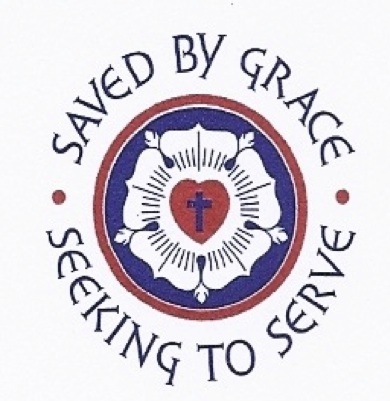 St. TimothyLUTHERAN CHURCHDrive-In ServiceSunday, July 12, 2020Pastor – Rev. Ivy GauvinAssistant Liturgist – Kristie BloomquistMusic Director & Keyboard – Gale Svenson-CampbellSinger – Ann McKillipPr. Gauvin’s Cell – (716) 904-0855Church Email – sttimothy2015@gmail.comFacebook – www.facebook.com/sttimsbemusWebsite – www.sttimothybemus.comPLEASE REMAIN IN YOUR CARSTHROUGHOUT THE SERVICE.THANK YOU.